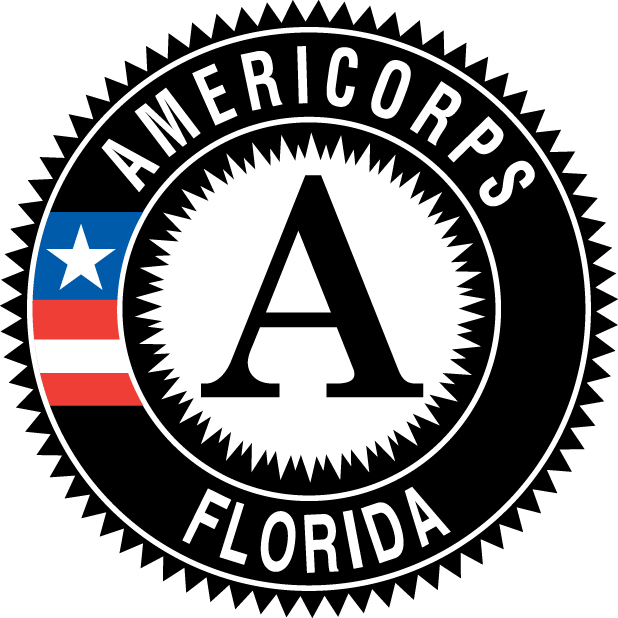 GENERAL ASSESSMENT QUESTIONNAIREThis certification is to assure the Florida Commission on Community Service, that the contracted agency has adequate administrative procedures in place to ensure that funds disbursed by the Florida Commission on Community Service will be safeguarded as outlined in chapter 287, F.S. The Florida Commission on Community Service reserves the right to conduct on-site monitoring of contracted service providers as it deems necessary.Please answer all questions by checking the applicable box.  Please provide a brief explanation for any negative response.ORGANIZATION1.	Your organization has adequate staff resources to perform grant activities?										Yes   No   N/AYour agency’s accounting personnel have appropriate accounting,education and experience?						Yes   No   N/ASEGREGATION OF DUTIESSomeone other than the timekeeper and persons who deliver paychecksto employees prepares the payroll.					Yes   No   N/AThe duties of record keeper are separated from any cash related functions.							Yes   No   N/ACheck signing is limited to those authorized to make disbursements and whose duties exclude posting and recording of cash received.		Yes   No   N/APersonnel performing the disbursement function are excluded frompurchasing, receiving, inventory, and general ledger functions.		Yes   No   N/AMail receipts are opened and listed by someone not involved in posting, deposit preparation and deposit making.				Yes   No   N/AThe person making the deposit is different from the person who prepares the deposit.							Yes   No   N/AAn official who is not responsible for its preparation and is outside the payroll department approves the payroll.				Yes   No   N/APOLICIES AND PROCEDURESDoes your agency have policies and procedures related to the following?Written policies and procedures address:Records retention						Yes   No   N/ATravel and entertainment					Yes   No   N/APurchasing							Yes   No   N/AAsset acquisitions, inventory, and disposal			Yes   No   N/ACash management (payables, receivables, deposits, petty cash, reconciliation, etc.)					Yes   No   N/ACredit cards							Yes   No   N/ASubcontractors							Yes   No   N/ABad debt write-offs						Yes   No   N/ADisaster recovery						Yes   No   N/APersonnel							Yes   No   N/AEmployee loans							Yes   No   N/AClient trust funds						Yes   No   N/AComputer back-up						Yes   No   N/APolicies and procedures are reviewed periodically and adjusted to reflect current operations.						Yes   No   N/AIII.	INSURANCE	The agency has comprehensive liability insurance.			Yes   No   N/ACoverage is in effect.							Yes   No   N/ACASHCash Handling ProceduresAll revenue is deposited into one operating account.		Yes   No   N/ADeposits are made timely.					Yes   No   N/AThe agency maintains a cash receipts journal.			Yes   No   N/ARevenue received that is not deposited on the same day is stored in a locked and secure location.				Yes   No   N/AThe person receiving the monthly bank statement in the mail is the same person responsible for performing the monthly account reconciliation.				Yes   No   N/APayments received in the mail are opened and logged by someone not involved with posting or cash functions.		Yes   No   N/AChecks received in the mail are restrictively endorsed immediately upon opening the mail.				Yes   No   N/ACash received from fund raising events are properly controlled, accounted, and reported.				Yes   No   N/ABank reconciliation is performed monthly, reviewed, and signed by the next level of management.				Yes   No   N/APetty CashA specific employee is designated, in writing as custodian.	Yes   No   N/APetty cash is not commingled with other funds and is used for small, emergency expenses.				Yes   No   N/ACash fund is kept in a locked, secure location.			Yes   No   N/APayments are made through vouchers that are completely and accurately filled out.					Yes   No   N/APetty cash payments are supported by invoices or receipts.	Yes   No   N/APetty cash payments made are under $50 (for small incidental purchases).	Yes   No   N/ATravel payments are not made from petty cash.			Yes   No   N/ADocuments are effectively canceled (marked paid) when  expense is paid.							Yes   No   N/ASurprise audits are periodically performed and documented in writing.							Yes   No   N/AV.	ACCOUNTS RECEIVABLE	A detailed accounts receivable aging schedule is maintained		Yes   No   N/AThe accounts receivable aging schedule is reconciled to the general ledger monthly.								Yes   No   N/AThe agency has established accounts receivable write off procedures that:are properly documented in writing				Yes   No   N/Aare approved by the Exec. Director (and the Board of Directors	Yes   No   N/Aas applicable)ASSETS AND PROPERTYAn annual asset inventory is taken and recorded in writing. 		Yes   No   N/AProperty records are reconciled to the general ledger at least annually.	Yes   No   N/AProperty/capital assets are recorded on an asset ledger with the following information:Serial Number							Yes   No   N/ADescription							Yes   No   N/APurchase date and amount					Yes   No   N/ADate disposed							Yes   No   N/AFunding source							Yes   No   N/ACondition							Yes   No   N/ALocation							Yes   No   N/AAsset tag number (capital assets of $1000 or more)		Yes   No   N/AAcquisitions and disposals are documented in writing.			Yes   No   N/AAssets paid for by the Florida Commission on Community Service are paid in full and are free from liens.					Yes   No   N/AAssets paid for by the Florida Commission on Community Service were purchased prior to the contract end date.							Yes   No   N/ALeases for property and equipment are current and properly executed.	Yes   No   N/AACCOUNTS PAYABLEDisbursementsThe agency maintains an accounts payable ledger (checkbook) for its operating account.					Yes   No   N/ADuring the payment process, the following are verified by management:Checks are issued in sequence				Yes   No   N/AVoids are clearly documented and accounted for		Yes   No   N/AMultiple payments made to one payee during the month are researched					Yes   No   N/APayments are based on original invoices			Yes   No   N/APayments are approved by appropriate management	Yes   No   N/ABack-up is effectively canceled upon payment (help prevent duplicate payments)			Yes   No   N/AThe check amount and invoice amount agree		Yes   No   N/ABills are timely paid 					Yes   No   N/APayments to the Executive Director are countersigned by a Board Member					Yes   No   N/AGoods and services fall within the statute regardingbidding are supported with a cost analysis price quotation or competitive bid						Yes   No   N/AFor tax exempt providers:Sales tax is not being paid on purchases of goodsor services						Yes   No   N/AEmployee Expense TransactionsExpense reports/vouchers are utilized.				Yes   No   N/AAll expenses are supported with original receipts.		Yes   No   N/AThe business purpose of the expenses are clearly stated.		Yes   No   N/AAll conference expenses are supported with an agenda.		Yes   No   N/AA mileage sheet or map mileage is used to calculate/reimburse mileage.							Yes   No   N/AThe mileage sheet contains information to include beginningand ending odometer readings, purpose, and destination.		Yes   No   N/AAll travel expenses reimbursed from state funding sources are paid in accordance with state rates (s. 112.061, F.S.)		Yes   No   N/ACredit Card TransactionsThe agency maintains a listing of who has credit cards and the corresponding credit card numbers.				Yes   No   N/AThe agency performs monthly reconciliation of credit cardStatements and ensures that cardholders or designees do not use agency cards for personal purposes.							Yes   No   N/AThe agency has review procedures to track and pay balances.	Yes   No   N/ACorporate credit cards that are loaned to employees are controlled through a log indicating the date, person’s name, purchase amount, and description.							Yes   No   N/ATax Payments941’s and Unemployment Compensation Tax are completed and submitted timely									Yes   No   N/AReturn of FundsHas the agency been required to return funds to the Commission on Community Service due to unallowable expenses?						Yes   No   N/APERSONNEL MANAGEMENT/PAYROLLAll personnel files are up-to-date and contain position descriptions, required tax documents and performance evaluations.						Yes   No   N/AAll employees document their work hours through a time sheet or punch clock; the employee and supervisor sign time records.		Yes   No   N/ANon-exempt employees receive time and a half for all hours in excess of 40 per week.								Yes   No   N/AAre any employees paid as independent contractors? If yes, please explain in separate attachment.							Yes   No   N/ASUBCONTRACTS/PROFESSIONAL AGREEMENTSAll subcontracted services are supported through written agreements:	Yes   No   N/AThe agreement is signed by both parties.				Yes   No   N/AThe subcontract agreement indicates the scope of workto be performed.						Yes   No   N/ANote: If any funds from the Florida Commission on Community Service are being used to pay sub contractors, the agency must receive prior approval from the Florida Commission on Community Service.			FINANCIAL REPORTINGMonthly financial statements are prepared and include at least:An income statement by cost center and grant			Yes   No   N/ABalance sheet							Yes   No   N/ABudget variance report						Yes   No   N/ASupport documentation for all journal entries made are retained.		Yes   No   N/AThe agency performs a monthly closing and prepares/prints a complete set of accounting books (general ledger, accounts payable journal, accounts receivable journal, etc.)					Yes   No   N/AThe agency maintains a current chart of accounts which:Allows for cost center and grant accounting			Yes   No   N/ATracks administration as a cost center and grant			Yes   No   N/AHas a methodology to allocate indirect cost including admin	Yes   No   N/AAn independent audit has been performed.  (Funded programs will submit their audit reports to the Florida Commission on Community Service within 180 days from the agency’s fiscal year end).		Yes   No   N/AThe agency has an adequate record keeping system where records are kept in a central location and appear to be neat and organized.		Yes   No   N/AAgency management submits monthly financial statements to the Board of Directors							Yes   No   N/AThe agency has an operating budget approved by the Board of Directors	Yes   No   N/AIn-kind transactions are reported in the general ledger for the grant. 	Yes   No   N/AFINANCIAL SYSTEMSThe agency uses an accounting system software to monitor incomeand expenditures							Yes   No   N/A2.	Please provide the name of the accounting software:	_____________________________ATTACHEMENT I CONDITIONS – METHOD OF PAYMENT (INVOICING)Documentation supporting the number of units and dollars claimed on corresponding invoices are kept by the agency and are available for review and inspection.								Yes   No   N/ALOBBYINGThe agency has complied with s.216.347, F.S., which prohibits the use of state contract funds for the purpose of lobbying the Legislature or a state agency.								Yes   No   N/ADECLARATIONS – TO BE COMPLETED BY ALL PROVIDERSPlease list any and all family relationships that exist between your board of directors, your agency’s principal officers, and your agency’s employees.Please provide a complete accounting of any and all transactions of business completed during the past twelve months between your agency and other entities or businesses owned or controlled by members of the Board of Directors.  Please list any and all civil litigation pending against your agency.  Include a statement as to the amount of each claim and whether such potential for loss is covered by insurance.Are any amounts or reports due to the Internal Revenue Service that have not been paid or filed?  Specify amounts, reports, and due dates.Has there been any change in structure/operations of your programs?  If yes, please describe in detail.Has staff turnover occurred in key positions? If yes, what are the affected positions and reasons for the turnover?Do you operate satellite sites?  If so, how many locations?  And is management of the satellite offices decentralized or centralized?CERTIFICATION:I hereby certify that the answers provided in this self-monitoring document are true and accurate to the best of my knowledge.  I understand that falsification or misrepresentation on any question may be considered a breach of contract that may lead to the termination of all contracts with the Florida Commission on Community Service.Signature – Executive Director				DateName – Executive DirectorAgency name and address:Year Incorporated:	_____________________________________________Number of Years Receiving AmeriCorps Funds:	__________________________